1.)  Rotate quadrilateral ABCD clockwise around point C.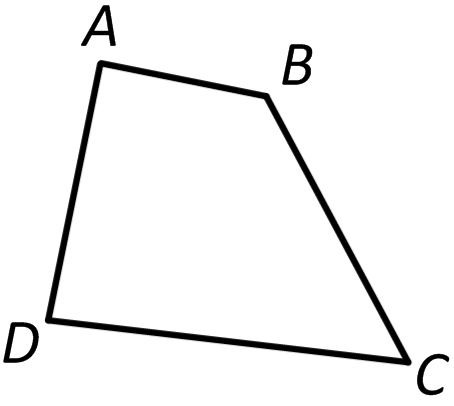 2.)  Rotate triangle EFG counter-clockwise around point P. 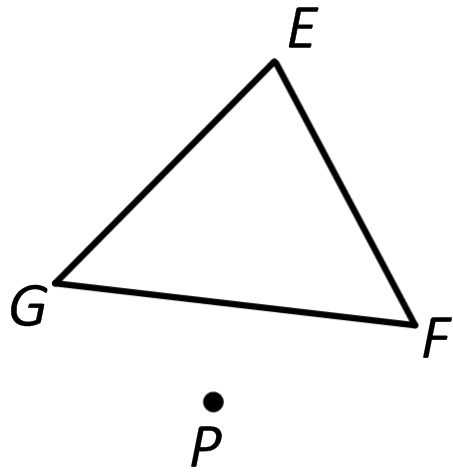 3.)  Rotate triangle HJK  clockwise around point R.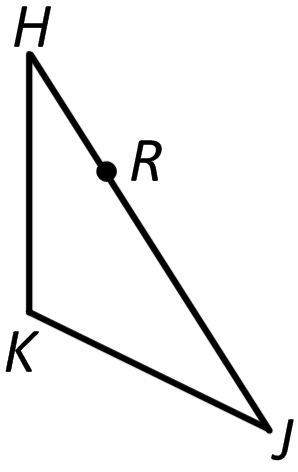 4.)  Rotate quadrilateral WXYZ counter-clockwise around point S. 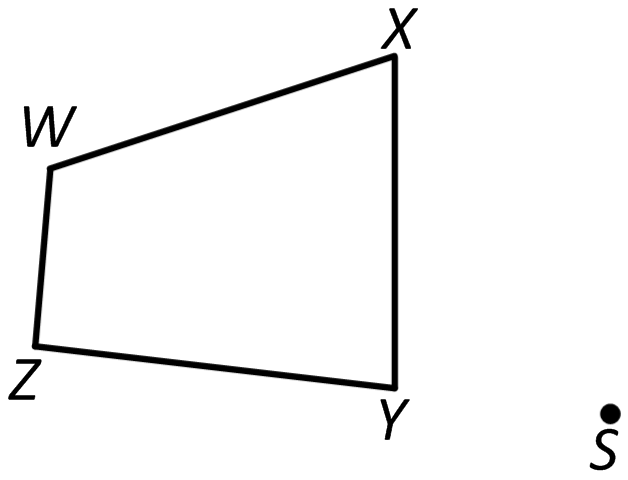 